Datenschutz-Erklärung				Stand Januar 2022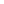 